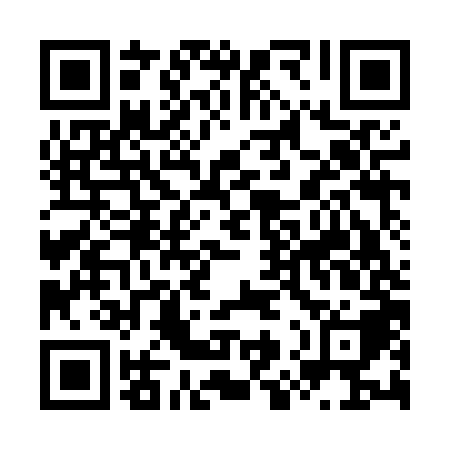 Ramadan times for Beglezh, BulgariaMon 11 Mar 2024 - Wed 10 Apr 2024High Latitude Method: Angle Based RulePrayer Calculation Method: Muslim World LeagueAsar Calculation Method: HanafiPrayer times provided by https://www.salahtimes.comDateDayFajrSuhurSunriseDhuhrAsrIftarMaghribIsha11Mon5:065:066:4112:324:366:246:247:5312Tue5:045:046:3912:324:376:256:257:5413Wed5:025:026:3712:314:386:266:267:5614Thu5:005:006:3512:314:396:286:287:5715Fri4:594:596:3412:314:406:296:297:5816Sat4:574:576:3212:314:416:306:308:0017Sun4:554:556:3012:304:426:316:318:0118Mon4:534:536:2812:304:436:326:328:0219Tue4:514:516:2712:304:446:346:348:0420Wed4:494:496:2512:294:456:356:358:0521Thu4:474:476:2312:294:466:366:368:0622Fri4:454:456:2112:294:476:376:378:0823Sat4:434:436:1912:294:486:386:388:0924Sun4:414:416:1812:284:486:396:398:1025Mon4:394:396:1612:284:496:416:418:1226Tue4:374:376:1412:284:506:426:428:1327Wed4:354:356:1212:274:516:436:438:1428Thu4:334:336:1112:274:526:446:448:1629Fri4:314:316:0912:274:536:456:458:1730Sat4:294:296:0712:264:546:476:478:1931Sun5:275:277:051:265:547:487:489:201Mon5:255:257:031:265:557:497:499:212Tue5:235:237:021:265:567:507:509:233Wed5:215:217:001:255:577:517:519:244Thu5:195:196:581:255:587:527:529:265Fri5:175:176:561:255:587:547:549:276Sat5:155:156:551:245:597:557:559:297Sun5:135:136:531:246:007:567:569:308Mon5:115:116:511:246:017:577:579:329Tue5:095:096:501:246:027:587:589:3310Wed5:065:066:481:236:027:597:599:35